HABIL 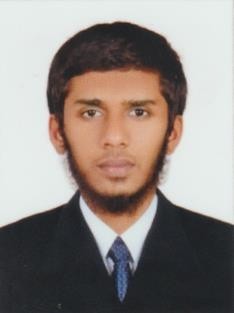 E-Mail: habil-394988@2freemail.com PROFILETo employ my knowledge and experience with the intention of securing a professional career with opportunity for challenges and career advancement, while gaining knowledge of new skills and expertise.CAREER OBJECTIVESearching for a position of Site Safety Officer to use knowledge in health and safety conditions of the workplace.PROFESSIONAL QUALIFICATIONSBsc Maths ( Doing ) – Ignou University, Delhi, India NEBOSH IGC3 – Safety Careers Institute, Thrissur, Kerala, IndiaIOSH - Universal Safety Academy, Ottappalam, Kerala, IndiaHIGHER SECONDARY (Science) - Himayathul Islam HSS, Kozhikode, Kerala, IndiaSSLC (CBSE) - Al Farook Residential Senior Secondary School, Kozhikode, Kerala, IndiaJOB RESPONSIBILITIESInspects the site to ensure it is a hazard-free environment.Conducts toolbox meetings.Verifies that all tools and equipment are adequate and safe for use.Promotes safe practices at the job site.Enforces safety guidelines.Watches out for the safety of all workers and works to protect them from entering hazardous situations.Responds to employee’s safety concerns.STRENGTHGood timekeeping and attendance record.Committed to inclusion.Good verbal and written communication skills.An organized and methodical approach to working.The ability to work independently and as part of a team.The ability to learn quickly.PERSONAL PROFILEDate of Birth  :	28-11-1996Gender	:	MaleNationality	:	IndianReligion	 :	Islam Languages Known:	English & Malayalam Marital Status:	UnmarriedDriving License:	Valid Indian LicenseDECLARATIONI hereby declare that the above mentioned information is correct up to my knowledge and I bear the responsibility for the correctness of the above mentioned particulars.PLACE:Date    :	HABIL 